Publicado en Madrid el 18/12/2023 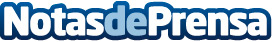 Nutella recuerda a todos que lo más bonito de la Navidad está en compartirlaA través de la especial iniciativa "Comparte tu amor esta Navidad", la marca de crema de avellanas y cacao, continúa "acercándonos a las personas que más queremos estas fiestas"Datos de contacto:Paula Campillo HorrachDLaundry619 227 190Nota de prensa publicada en: https://www.notasdeprensa.es/nutella-recuerda-a-todos-que-lo-mas-bonito-de Categorias: Nacional Gastronomía Marketing Solidaridad y cooperación Consumo http://www.notasdeprensa.es